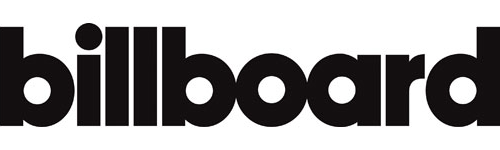 December 19, 2019https://www.billboard.com/articles/columns/hip-hop/8546781/female-rappers-2019-dominance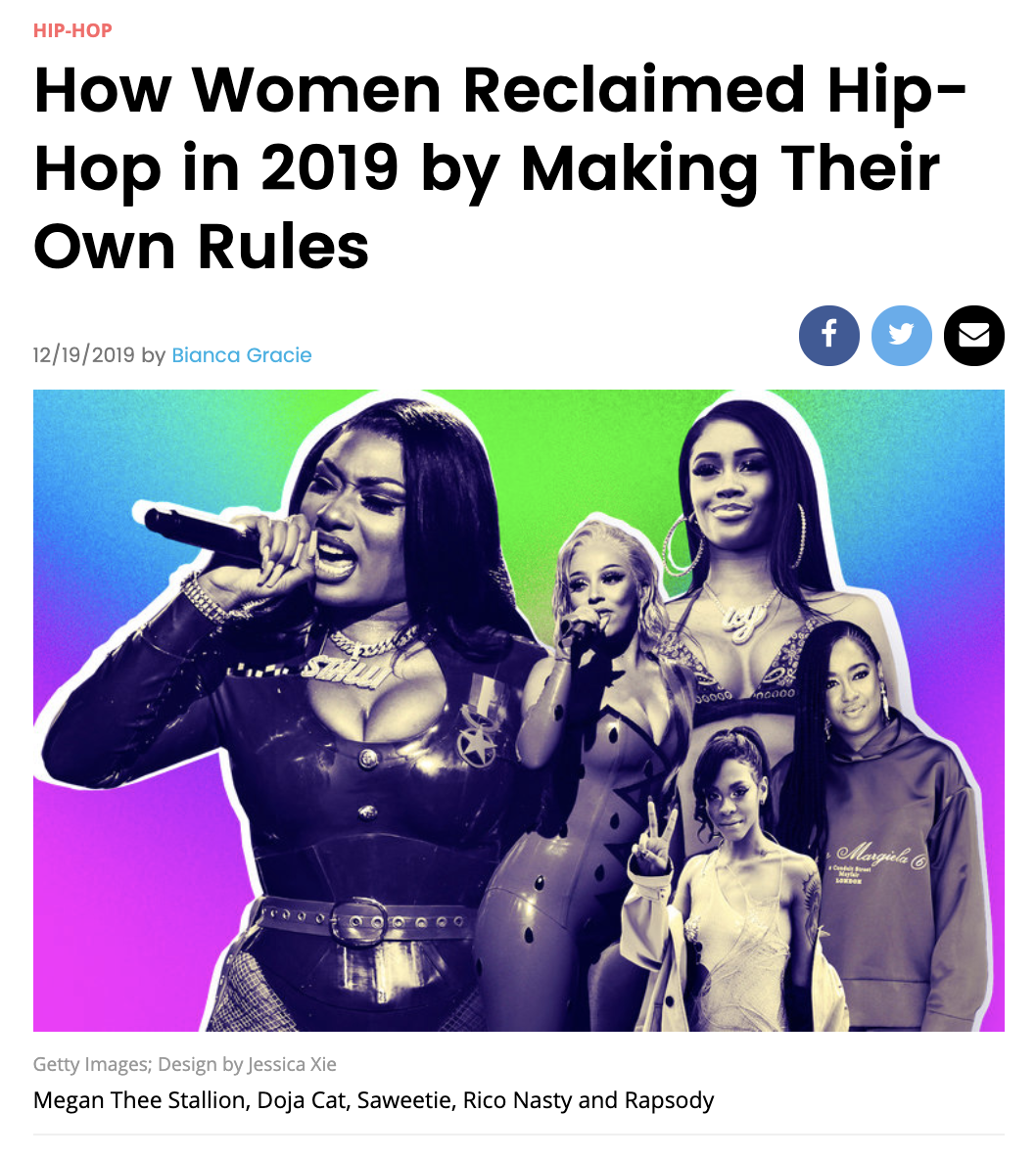 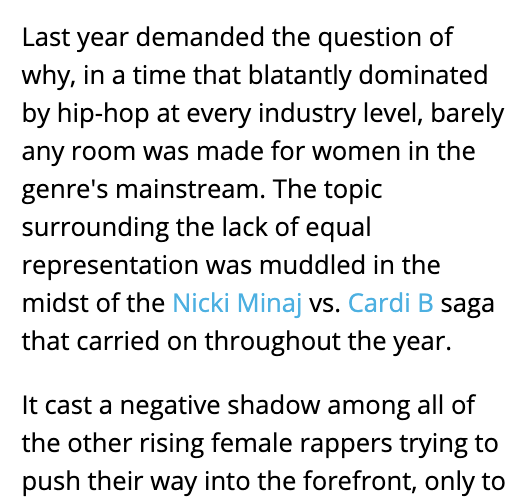 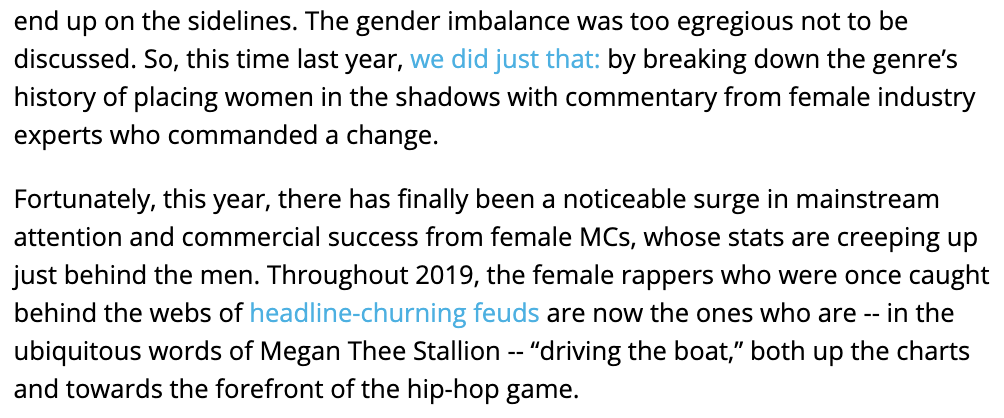 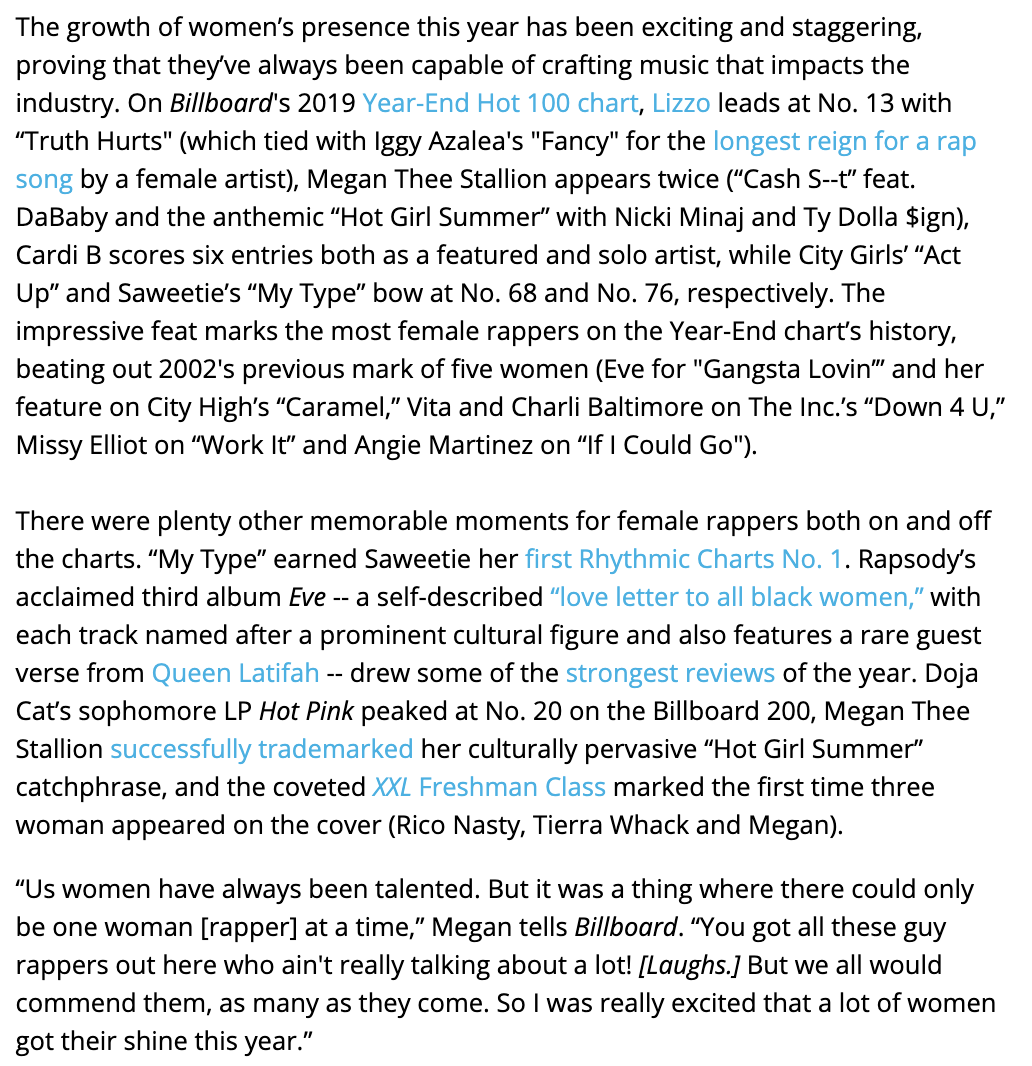 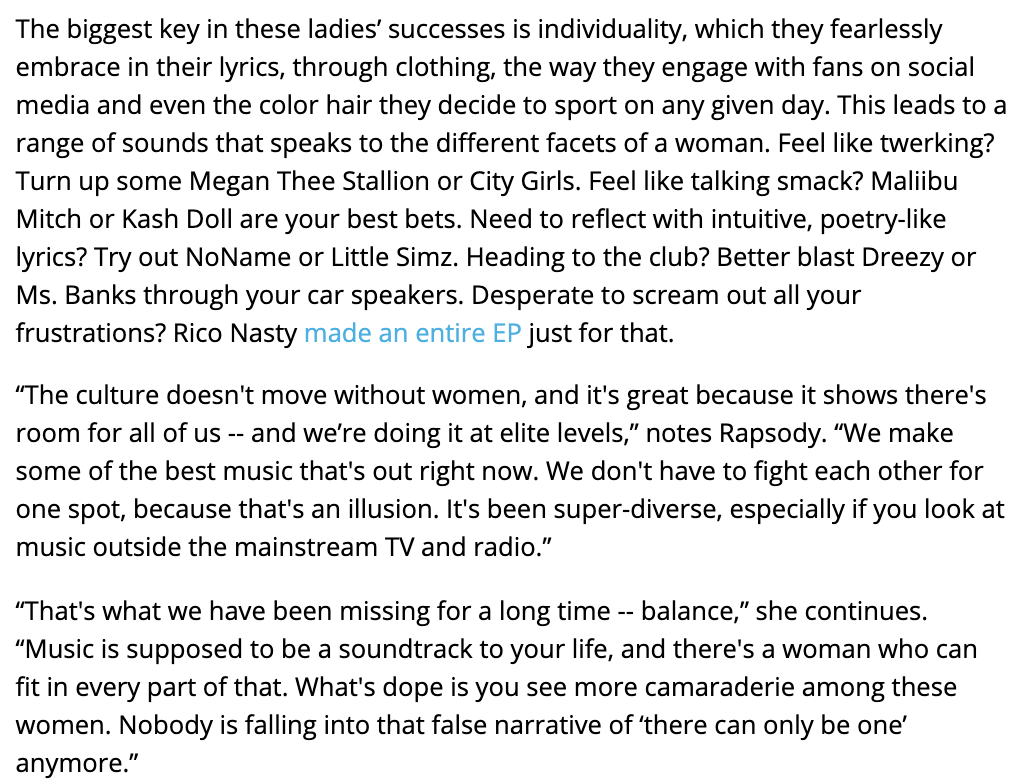 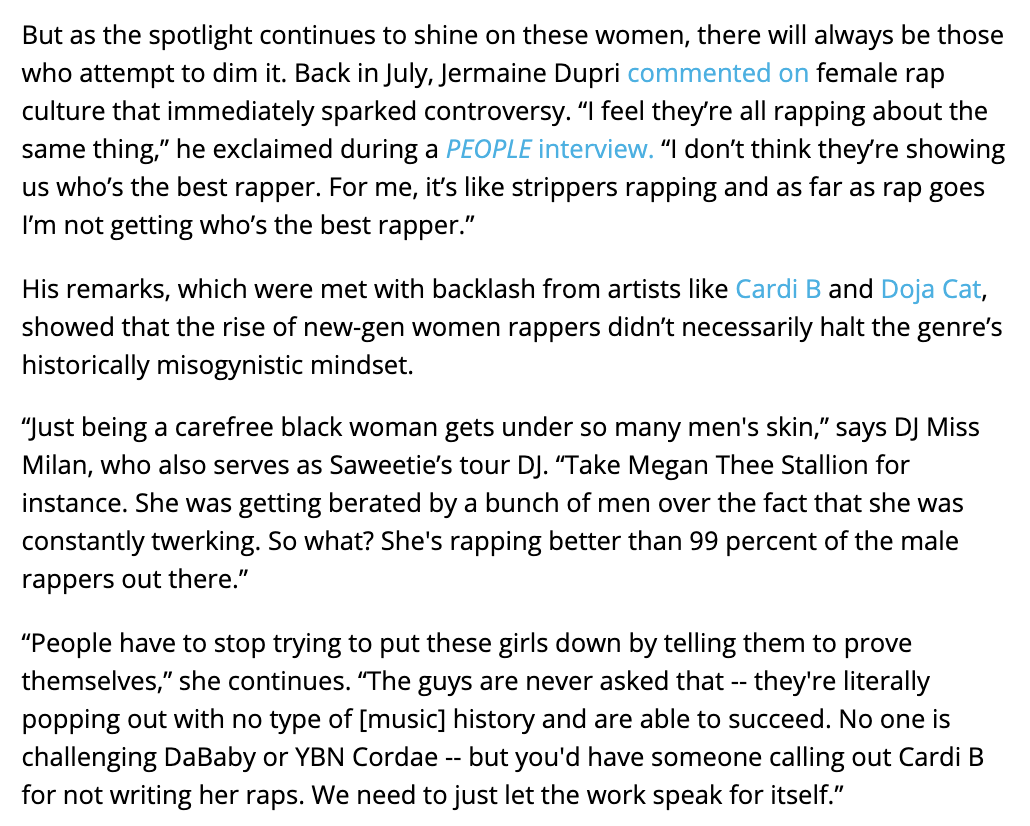 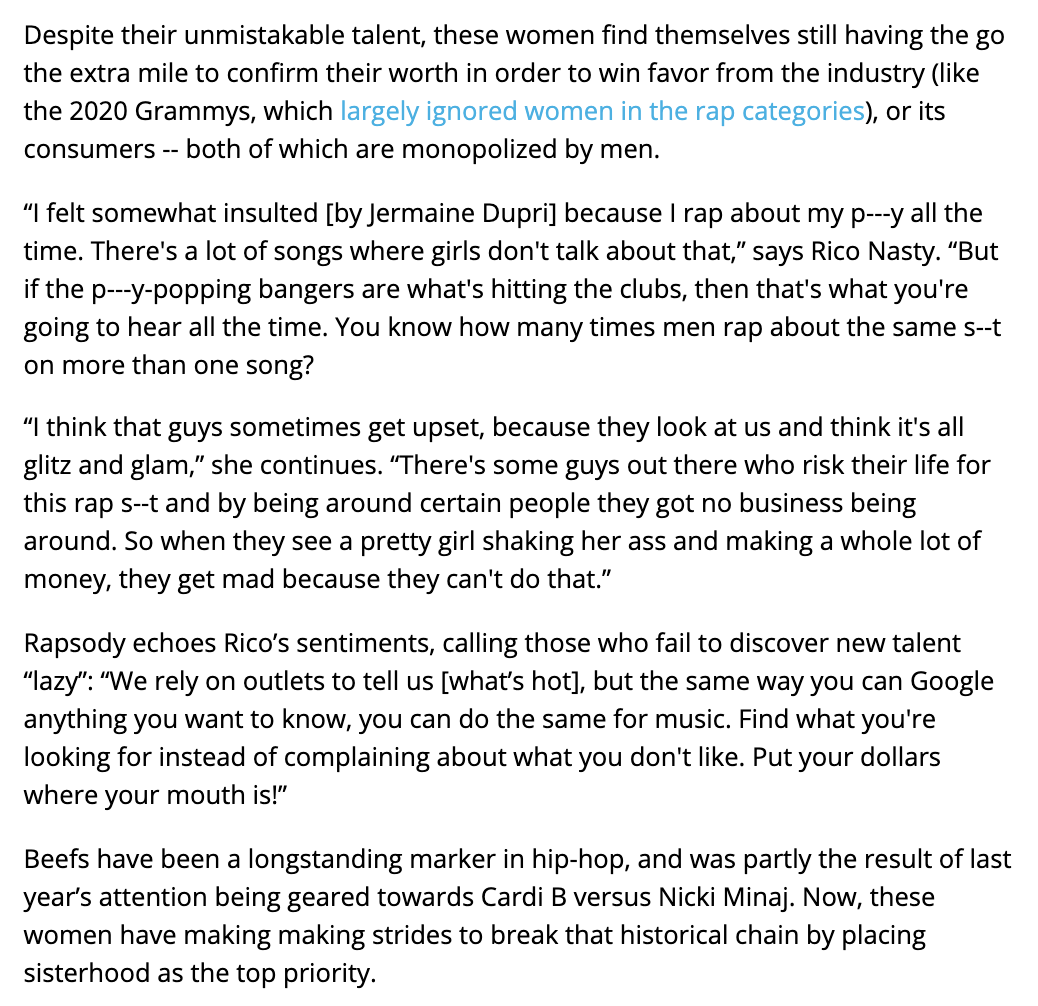 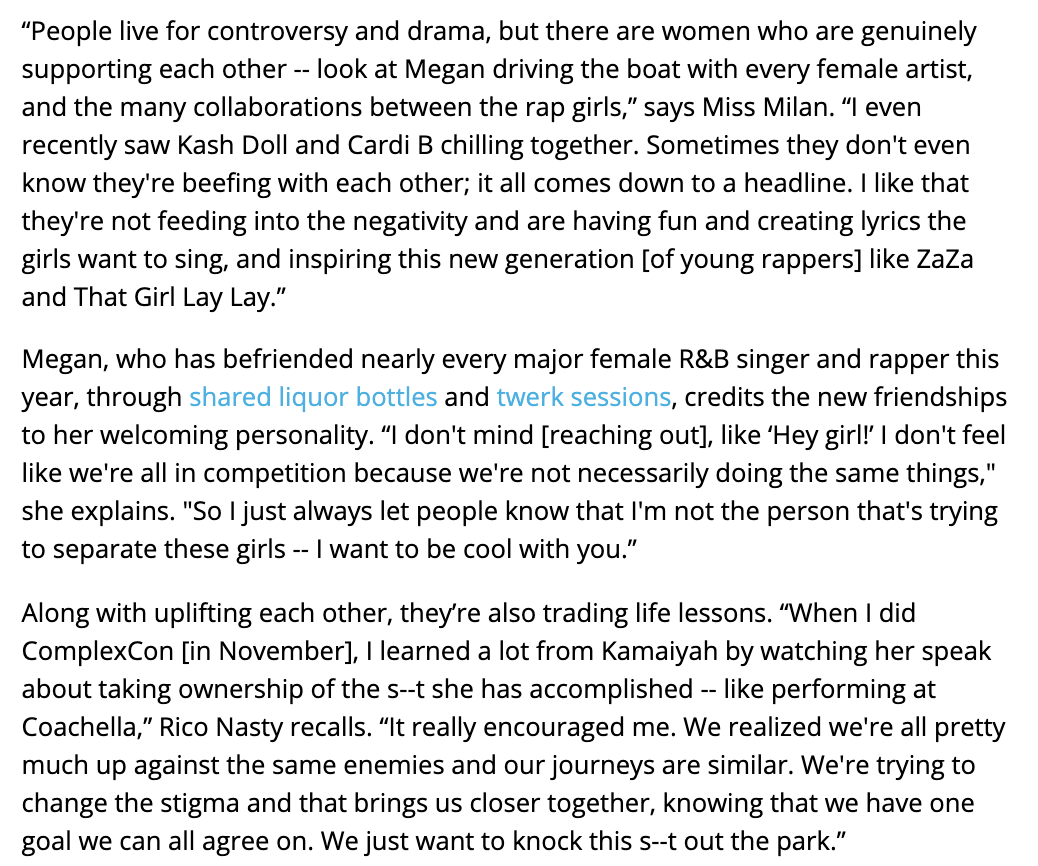 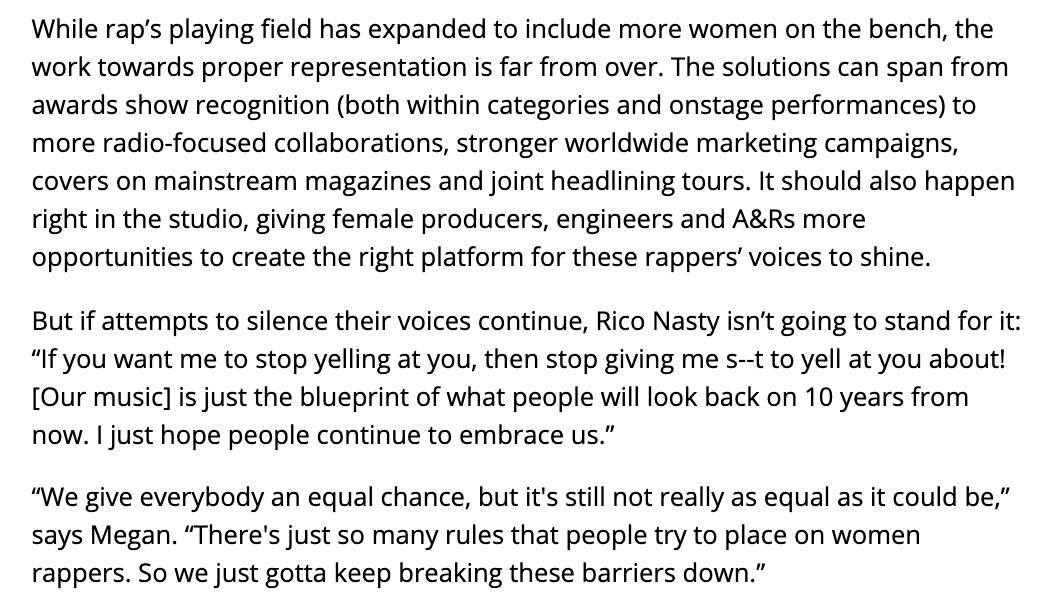 